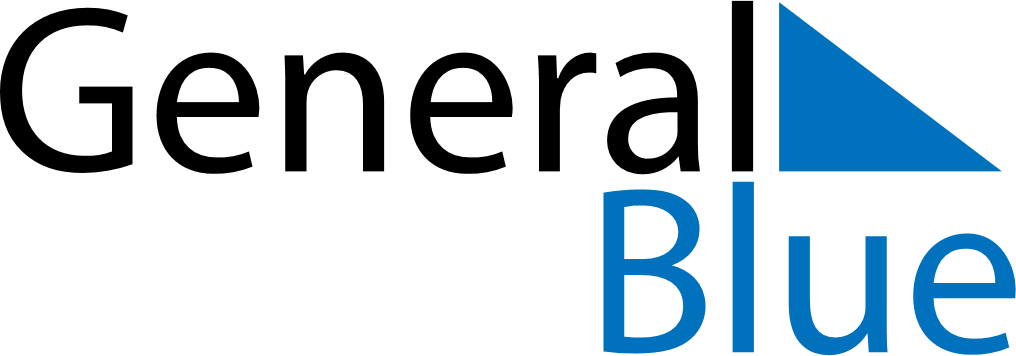 March 2024March 2024March 2024March 2024March 2024March 2024March 2024Tanjung Pandan, IndonesiaTanjung Pandan, IndonesiaTanjung Pandan, IndonesiaTanjung Pandan, IndonesiaTanjung Pandan, IndonesiaTanjung Pandan, IndonesiaTanjung Pandan, IndonesiaSundayMondayMondayTuesdayWednesdayThursdayFridaySaturday12Sunrise: 5:56 AMSunset: 6:06 PMDaylight: 12 hours and 9 minutes.Sunrise: 5:56 AMSunset: 6:06 PMDaylight: 12 hours and 9 minutes.34456789Sunrise: 5:56 AMSunset: 6:06 PMDaylight: 12 hours and 9 minutes.Sunrise: 5:56 AMSunset: 6:05 PMDaylight: 12 hours and 9 minutes.Sunrise: 5:56 AMSunset: 6:05 PMDaylight: 12 hours and 9 minutes.Sunrise: 5:56 AMSunset: 6:05 PMDaylight: 12 hours and 8 minutes.Sunrise: 5:56 AMSunset: 6:05 PMDaylight: 12 hours and 8 minutes.Sunrise: 5:56 AMSunset: 6:04 PMDaylight: 12 hours and 8 minutes.Sunrise: 5:55 AMSunset: 6:04 PMDaylight: 12 hours and 8 minutes.Sunrise: 5:55 AMSunset: 6:04 PMDaylight: 12 hours and 8 minutes.1011111213141516Sunrise: 5:55 AMSunset: 6:03 PMDaylight: 12 hours and 8 minutes.Sunrise: 5:55 AMSunset: 6:03 PMDaylight: 12 hours and 8 minutes.Sunrise: 5:55 AMSunset: 6:03 PMDaylight: 12 hours and 8 minutes.Sunrise: 5:55 AMSunset: 6:03 PMDaylight: 12 hours and 7 minutes.Sunrise: 5:55 AMSunset: 6:02 PMDaylight: 12 hours and 7 minutes.Sunrise: 5:54 AMSunset: 6:02 PMDaylight: 12 hours and 7 minutes.Sunrise: 5:54 AMSunset: 6:02 PMDaylight: 12 hours and 7 minutes.Sunrise: 5:54 AMSunset: 6:01 PMDaylight: 12 hours and 7 minutes.1718181920212223Sunrise: 5:54 AMSunset: 6:01 PMDaylight: 12 hours and 7 minutes.Sunrise: 5:53 AMSunset: 6:00 PMDaylight: 12 hours and 6 minutes.Sunrise: 5:53 AMSunset: 6:00 PMDaylight: 12 hours and 6 minutes.Sunrise: 5:53 AMSunset: 6:00 PMDaylight: 12 hours and 6 minutes.Sunrise: 5:53 AMSunset: 6:00 PMDaylight: 12 hours and 6 minutes.Sunrise: 5:53 AMSunset: 5:59 PMDaylight: 12 hours and 6 minutes.Sunrise: 5:53 AMSunset: 5:59 PMDaylight: 12 hours and 6 minutes.Sunrise: 5:52 AMSunset: 5:59 PMDaylight: 12 hours and 6 minutes.2425252627282930Sunrise: 5:52 AMSunset: 5:58 PMDaylight: 12 hours and 6 minutes.Sunrise: 5:52 AMSunset: 5:58 PMDaylight: 12 hours and 5 minutes.Sunrise: 5:52 AMSunset: 5:58 PMDaylight: 12 hours and 5 minutes.Sunrise: 5:52 AMSunset: 5:57 PMDaylight: 12 hours and 5 minutes.Sunrise: 5:51 AMSunset: 5:57 PMDaylight: 12 hours and 5 minutes.Sunrise: 5:51 AMSunset: 5:57 PMDaylight: 12 hours and 5 minutes.Sunrise: 5:51 AMSunset: 5:56 PMDaylight: 12 hours and 5 minutes.Sunrise: 5:51 AMSunset: 5:56 PMDaylight: 12 hours and 5 minutes.31Sunrise: 5:51 AMSunset: 5:56 PMDaylight: 12 hours and 5 minutes.